GREENWOOD PUBLIC SCHOOL, ADITYAPURAM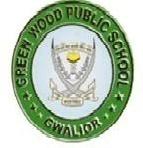 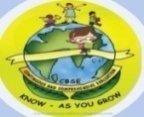 OUR MOTTO - DEVELOPMENT WITH DELIGHTSYLLABUS FOR THE MONTH OF DECEMBER 2017-18 CLASS-NURSERY Activity PlannerSUBJECTSACTIVITY+USE OF ICTPARENTS INVOLVEMENTEnglish Oral : Rhymes- I am special, Engine-Engine….., Chubby Cheeks.Written : Alphabets S-ZRecog –Alphabets A-Z  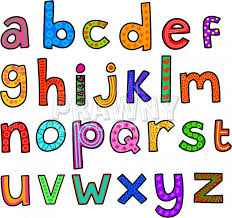 Help your child in learning rhymes and written workHindi Oral : dfork,¡ &रेल ] सीखेंगे हम ] चंदा मामा Written : अक्षर & vkS ] va ] v%Recog :  अक्षर – v ] v% rd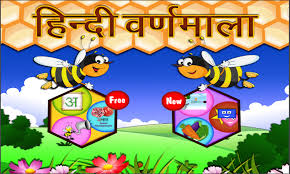 dfork,sa ;kn djok,Wa rFkk o.kksaZ dh igpku fp=ksa +}kjk djok,W!MathsOral : Counting  1-40Written :Digits 15-20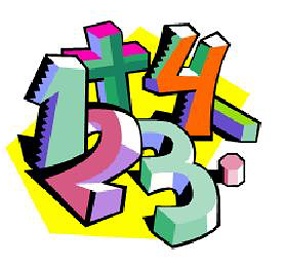 Motivate your child in counting objects and learning tables.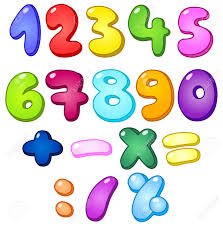 DrawingPage no. 13-20G.K.Oral : Months name, Days of week, Body Parts .Help your child to recog. the coloursMusic / DanceJingle Bell/ Christmas Dance V.E.Be polite and be positiveMotivate your child to help othersSports Lemon race, frog raceLanguage Development This is our school.Help your child to develop good habitsConversationEnglish Conversation1.What is the name of our country?Ans-India2.What is the name of our state?Ans-Madhya Pradesh3.When do you celebrate Christmas ?Ans-25th December.4.How many seasons do we have?Ans-four seasons.5.Which month is running now?Ans-December.Hindi Conversationप्रश्न 1- आपके देश का नाम क्या है ?उत्तर  - भारत प्रश्न 2- आपके प्रदेश का नाम क्या है ?उत्तर  - मध्य प्रदेश प्रश्न 3- हम क्रिसमस  कब मानते है ?उत्तर  - 25  दिसम्बरप्रश्न 4- ऋतुएँ कितने प्रकार की होती है ?उत्तर  - चार प्रश्न 5- यह कौन सा महीना चल रहा है ?उत्तर  - दिसम्बरHelp your child in learning Conversation Que/Ans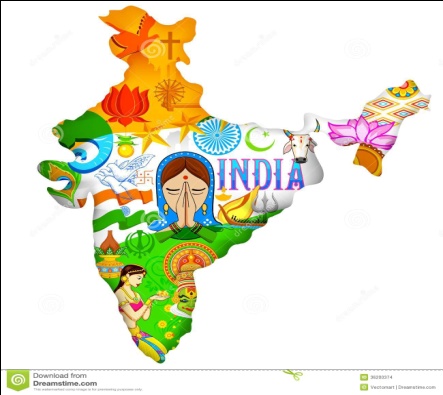 Work  EducationHealth and WellnessPerforming Arts Eco-club ActivityOrigami(Christmas Tree)Importance of cleanliness.Festival song.How to clean our table after lunch. Literary and Creative Telling 3 or4 lines about Myself.